ПРАВИТЕЛЬСТВО ХАНТЫ-МАНСИЙСКОГО АВТОНОМНОГО ОКРУГА - ЮГРЫПОСТАНОВЛЕНИЕот 16 мая 2014 г. N 172-пО ПОРЯДКЕ РАСЧЕТА РАЗМЕРА ПРЕДЕЛЬНОЙ СТОИМОСТИ УСЛУГИ (ИЛИ) РАБОТ ПО КАПИТАЛЬНОМУ РЕМОНТУ ОБЩЕГО ИМУЩЕСТВАВ МНОГОКВАРТИРНОМ ДОМЕ НА ТЕРРИТОРИИХАНТЫ-МАНСИЙСКОГО АВТОНОМНОГО ОКРУГА - ЮГРЫВ соответствии с пунктом 4 статьи 190 Жилищного кодекса Российской Федерации, приказом Министерства строительства и жилищно-коммунального хозяйства Российской Федерации от 7 сентября 2017 года N 1202/пр "Об утверждении методических рекомендаций по определению размера предельной стоимости услуг и (или) работ по капитальному ремонту общего имущества в многоквартирных домах, в том числе являющихся объектами культурного наследия", пунктом 3 статьи 16 Закона Ханты-Мансийского автономного округа - Югры от 1 июля 2013 года N 54-оз "Об организации проведения капитального ремонта общего имущества в многоквартирных домах, расположенных на территории Ханты-Мансийского автономного округа - Югры" Правительство Ханты-Мансийского автономного округа - Югры постановляет:(в ред. постановления Правительства ХМАО - Югры от 19.12.2017 N 527-п)1. Утвердить прилагаемый Порядок расчета размера предельной стоимости услуг и (или) работ по капитальному ремонту общего имущества в многоквартирном доме на территории Ханты-Мансийского автономного округа - Югры.2. Признать утратившими силу постановления Правительства Ханты-Мансийского автономного округа - Югры:от 21 апреля 2008 года N 83-п "О разработке адресной программы Ханты-Мансийского автономного округа - Югры по проведению капитального ремонта многоквартирных домов";от 28 апреля 2009 года N 99-п "О внесении изменения в приложение 2 к постановлению Правительства Ханты-Мансийского автономного округа - Югры от 21 апреля 2008 года N 83-п";от 27 августа 2011 года N 313-п "О внесении изменений в постановление Правительства Ханты-Мансийского автономного округа - Югры от 21 апреля 2008 года N 83-п "О разработке адресной программы Ханты-Мансийского автономного округа - Югры по проведению капитального ремонта многоквартирных домов".ГубернаторХанты-Мансийскогоавтономного округа - ЮгрыН.В.КОМАРОВАПриложениек постановлению ПравительстваХанты-Мансийскогоавтономного округа - Югрыот 16 мая 2014 года N 172-пПОРЯДОКРАСЧЕТА РАЗМЕРА ПРЕДЕЛЬНОЙ СТОИМОСТИ УСЛУГ И (ИЛИ) РАБОТПО КАПИТАЛЬНОМУ РЕМОНТУ ОБЩЕГО ИМУЩЕСТВАВ МНОГОКВАРТИРНОМ ДОМЕ НА ТЕРРИТОРИИ ХАНТЫ-МАНСИЙСКОГОАВТОНОМНОГО ОКРУГА - ЮГРЫ (ДАЛЕЕ - ПОРЯДОК)I. Общие положения1. Порядок определяет правила расчета размера предельной стоимости каждого из видов услуг и (или) работ по капитальному ремонту общего имущества в многоквартирном доме, входящих в перечень, указанный в пункте 1 статьи 15 Закона Ханты-Мансийского автономного округа - Югры от 1 июля 2013 года N 54-оз "Об организации проведения капитального ремонта общего имущества в многоквартирных домах, расположенных на территории Ханты-Мансийского автономного округа - Югры" (далее - Закон), а также полного комплекса данных услуг и (или) работ, которые могут оплачиваться югорским оператором за счет средств фонда капитального ремонта, сформированного исходя из минимального размера взноса с учетом средств государственной и муниципальной поддержки.2. Для целей Порядка используются следующие основные понятия:окружная программа капитального ремонта - план проведения работ по капитальному ремонту общего имущества в многоквартирных домах (далее - МКД), расположенных на территории Ханты-Мансийского автономного округа - Югры (далее - автономный округ), содержащий перечень и предельные сроки проведения данных работ в отношении каждого включенного в него МКД;капитальный ремонт - замена и (или) восстановление строительных конструкций МКД или элементов таких конструкций, замена и (или) восстановление систем инженерно-технического обеспечения и сетей инженерно-технического обеспечения МКД или их элементов, а также замена отдельных элементов несущих строительных конструкций на аналогичные или иные улучшающие показатели таких конструкций элементы и (или) восстановление указанных элементов;виды работ - виды услуг и (или) работ по капитальному ремонту общего имущества в МКД, входящих в перечень, указанный в пункте 1 статьи 15 Закона;состав работ - перечень услуг и (или) работ по капитальному ремонту общего имущества в МКД, составляющих вид работ;объект-представитель - МКД, максимально точно отражающий технологическую специфику капитального ремонта общего имущества МКД, характерную для данного типа МКД;техническое состояние - совокупность подверженных изменению в процессе производства или эксплуатации свойств МКД, характеризуемая в определенный момент времени признаками, установленными технической документацией на этот МКД;югорский оператор - юридическое лицо, создаваемое автономным округом в организационно-правовой форме фонда (некоммерческой организации) для исполнения функций регионального оператора в целях организации и обеспечения своевременного проведения капитального ремонта общего имущества в МКД, в том числе финансового обеспечения, формирования средств и имущества для такого ремонта на территории автономного округа.Иные понятия, используемые в Порядке, применяются в значении, определенном законодательством Российской Федерации.3. Размер предельной стоимости полного комплекса видов работ (далее - комплексный капитальный ремонт) и каждого из видов работ устанавливается дифференцированно по следующим типам МКД:в деревянном исполнении;в панельном исполнении без лифта;в панельном исполнении с лифтом;иные без лифта;иные с лифтом;в панельном исполнении с наличием лифтов в отдельных секциях (подъездах);(абзац введен постановлением Правительства ХМАО - Югры от 31.01.2020 N 22-п)иные с наличием лифтов в отдельных секциях (подъездах).(абзац введен постановлением Правительства ХМАО - Югры от 31.01.2020 N 22-п)4. Размер предельной стоимости видов услуг и (или) работ по капитальному ремонту общего имущества (в том числе удельная стоимость) рассчитывается на 1 квадратный метр общей площади жилых и нежилых помещений в МКД доме либо на единицу измерения конструктивного элемента МКД для определения стоимости работ и услуг.Размер предельной стоимости полного комплекса данных услуг и (или) работ (комплексного капитального ремонта) в МКД рассчитывается дифференцированно по типам МКД на 1 квадратный метр общей площади жилых и нежилых помещений здания в многоквартирном доме.(п. 4 в ред. постановления Правительства ХМАО - Югры от 17.01.2020 N 8-п)5. Размер предельной стоимости комплексного капитального ремонта и каждого из видов работ на очередной финансовый год и на плановый период ежегодно в срок до 1 сентября текущего года устанавливается для каждого типа МКД, указанного в пункте 3 Порядка, нормативным правовым актом Департамента строительства и жилищно-коммунального комплекса автономного округа.(в ред. постановления Правительства ХМАО - Югры от 12.05.2023 N 211-п)5.1. Размер предельной стоимости комплексного капитального ремонта и каждого из видов работ для бывших общежитий коридорного типа; МКД со встроенно-пристроенными или пристроенными помещениями; МКД с мансардными крышами; МКД с количеством этажей не более чем три (за исключением МКД в деревянном исполнении) может быть увеличен, но не более чем на размеры превышения, указанные в таблице 3.(п. 5.1 введен постановлением Правительства ХМАО - Югры от 11.09.2019 N 315-п)5.2. Установленный размер предельной стоимости комплексного капитального ремонта на очередной финансовый год и на плановый период учитывается при определении минимального размера взноса на капитальный ремонт общего имущества в многоквартирном доме на соответствующий год и на плановый период.(п. 5.2 введен постановлением Правительства ХМАО - Югры от 31.01.2020 N 22-п)II. Условия, используемые при расчете размера предельнойстоимости комплексного капитального ремонта и каждогоиз видов работ6. Расчет размера предельной стоимости комплексного капитального ремонта и каждого из видов работ осуществляется для объекта-представителя каждого типа МКД, указанного в пункте 3 Порядка, основные характеристики которых приведены в таблице 1.7. Размер предельной стоимости комплексного капитального ремонта и каждого из видов работ рассчитывается с учетом состава работ, указанных в таблице 2.8. Расчет размера предельной стоимости комплексного капитального ремонта и каждого из видов работ осуществляется исходя из следующего:8.1. Техническое состояние для объекта-представителя каждого типа МКД принимается равным наличию у него физического износа основных конструктивных элементов (крыша, стены, фундамент, инженерные сети) в 60%;8.2. Работы по капитальному ремонту должны предусматривать замену не менее 70% объема (площади, протяженности) конструкций соответствующих конструктивных элементов, систем и сетей инженерно-технического обеспечения МКД, в том числе с заменой на современные строительные материалы, конструкции и изделия;8.3. Размер предельной стоимости комплексного капитального ремонта и каждого из видов работ для соответствующего типа МКД устанавливается единым для всех муниципальных образований автономного округа, исходя из максимального размера сметной стоимости капитального ремонта объекта-представителя данного типа, рассчитанной с применением всех затрат, установленных в пункте 11 Порядка. При этом применяется максимальное значение коэффициента зонирования.III. Расчет размера предельной стоимости комплексногокапитального ремонта и каждого из видов работ9. Размер предельной стоимости комплексного капитального ремонта и каждого из видов работ для соответствующего типа МКД определяется на основании расчетов сметной стоимости ремонтно-строительных работ, подготовленных с обязательным применением сметных нормативов, сведения о которых включены в федеральный реестр сметных нормативов, и сметных цен строительных ресурсов, исходя из условий, указанных в разделе II Порядка, по каждому объекту-представителю.10. Определение сметной стоимости ремонтно-строительных работ и (или) услуг осуществляется с применением Государственных элементных сметных норм (ГЭСН) и сметных цен строительных ресурсов, размещаемых в федеральной государственной информационной системе ценообразования в строительстве (ФГИС ЦС).До размещения в ФГИС ЦС сметных цен строительных ресурсов, определенных в соответствии с частью 5 статьи 8.3 Градостроительного кодекса Российской Федерации, определение сметной стоимости ремонтно-строительных работ производится с применением федеральных единичных расценок (ФЕР-2001), Федерального сборника сметных цен на материалы, изделия и конструкции, применяемые в строительстве (ФССЦ-2001), Федеральных сметных расценок на эксплуатацию строительных машин и автотранспортных средств (ФСЭМ-2001) и Федеральных сметных цен на перевозки грузов для строительства (ФССЦпг-2001).11. При определении стоимости по виду работ учитываются следующие элементы затрат:11.1. Сметная стоимость прямых затрат: сметная стоимость материалов и конструкций (материальные ресурсы), сметная стоимость трудовых ресурсов, сметная стоимость эксплуатации машин и механизмов (технические ресурсы).11.2. Накладные расходы.11.3. Сметная прибыль.11.4. Сметная стоимость инженерного оборудования.11.5. Прочие и лимитированные затраты, в том числе:дополнительные затраты при производстве ремонтно-строительных работ в зимнее время;затраты на строительство временных зданий и сооружений при производстве ремонтно-строительных работ;(абзац введен постановлением Правительства ХМАО - Югры от 17.01.2020 N 8-п)затраты, связанные с оплатой услуг организаций, осуществляющих деятельность по сбору, накоплению, транспортированию, обработке, утилизации, обезвреживанию и размещению отходов производства и потребления (строительного мусора и материалов от разборки строений, сооружений, непригодных для дальнейшего использования);(абзац введен постановлением Правительства ХМАО - Югры от 17.01.2020 N 8-п)затраты на проведение пусконаладочных работ;затраты на подготовку проектной или иной технической документации, включая сметную документацию;затраты на проведение экспертизы проектной документации (при необходимости);затраты на проверку достоверности определения сметной стоимости;затраты на осуществление строительного контроля;иные прочие затраты;непредвиденные работы и затраты.11.6. Налог на добавленную стоимость (НДС).12. Полученные в результате расчета размеры предельной стоимости комплексного капитального ремонта и каждого из видов работ для соответствующего типа МКД умножаются на прогнозный индекс-дефлятор, утверждаемый федеральным органом исполнительной власти, осуществляющим функции по выработке государственной политики и нормативно-правовому регулированию в сфере анализа и прогнозирования социально-экономического развития, по отрасли "строительство" в соответствии с прогнозом социально-экономического развития Российской Федерации. При этом размер прогнозного индекса-дефлятора принимается на декабрь календарного года, для которого производится определение размера предельной стоимости.13. Результаты расчетов всех элементов размеров предельной стоимости комплексного капитального ремонта и каждого из видов работ для соответствующего типа МКД формируются в табличном виде, где наименования столбцов содержат наименования объектов-представителей, а наименования строк - наименования видов работ. Дополнительно в таблицу может быть введена детализация на подвиды работ.14. Установление размера предельной стоимости комплексного капитального ремонта и каждого из видов работ на очередной год реализации окружной программы может производиться путем применения индекса-дефлятора к размерам предельной стоимости, утвержденным на текущий финансовый год. При этом такой способ установления размера предельной стоимости не может применяться более пяти лет подряд.15. По истечении периода, указанного в пункте 14 Порядка, либо в случае, если до его истечения в методики, необходимые для определения сметной стоимости ремонтно-восстановительных работ, внесены изменения, а также в случае существенного изменения данных, указанных в разделе II Порядка, размер предельной стоимости комплексного капитального ремонта и каждого из видов работ устанавливается на основании нового расчета, производимого в соответствии с пунктами 9 - 12 Порядка.Таблица 1Описание объектов-представителей типов МКДТаблица 2Состав работ по капитальному ремонту общего имущества в МКД,учитываемый при расчете предельной стоимости комплексногокапитального ремонта и каждого из видов работпо капитальному ремонту и который может оплачиватьсяюгорским оператором за счет средств фонда капитальногоремонта, сформированного исходя из минимального размеравзноса с учетом средств государственной и муниципальнойподдержки--------------------------------<*> Указанные работы выполняются при условии принятия решения общего собрания собственников помещений в многоквартирном доме об их проведении. При этом, границей объемов работ по ремонту инженерных сетей теплоснабжения в помещениях собственников будет являться отключающее устройство перед отопительным прибором или место стыкового соединения трубопровода для установки запорного устройства, расположенное на расстоянии не более 50 см на ответвлении от стояка внутридомовой системы отопления, в случае отсутствия отключающего устройства. Замена отопительных приборов в помещениях собственников не производится.(сноска в ред. постановления Правительства ХМАО - Югры от 20.08.2021 N 323-п)<**> Производится при наличии общедомового прибора учета тепловой энергии при условии достаточности средств, предусмотренных краткосрочным планом реализации окружной программы капитального ремонта.<***> В случае проведения комплексного капитального ремонта соответствующие работы учитываются 1 раз.<****> Под данными работами подразумевается демонтаж и последующее восстановление таких элементов общего имущества, размещенных на фасадах, крышах или чердачных помещениях, козырьках над входами в подъезды и (или) подвальные помещения, как телевизионные антенны коллективного пользования, усилители коллективных систем приема телевидения, устройства молниезащиты, пожарные лестницы, сети газоснабжения, уличные осветительные приборы и кронштейны для их крепления, домофоны, электронные замки и т.п. Демонтаж и монтаж установленных собственниками помещений многоквартирного дома либо на основании решения общего собрания таких собственников об использовании общего имущества, приборов, оборудования и (или) конструкций, таких как козырьки балконов верхних этажей, не предусмотренных проектом дома, антенн приема цифрового или спутникового телевидения, иных устройств (оборудования) телефонной и радиотрансляционной сети, кондиционеров, рекламных конструкций и т.п., производится собственниками помещений многоквартирного дома или привлеченной ими организацией.<*****> В случае проведения работ по утеплению фасада работы, предусмотренные строкой "Ремонт фасада", не осуществляются.Таблица 3Размеры превышения стоимости отдельных видов работпо капитальному ремонту МКД над предельной стоимостью,установленной для аналогичных видов работ(введена постановлением Правительства ХМАО - Югрыот 11.09.2019 N 315-п)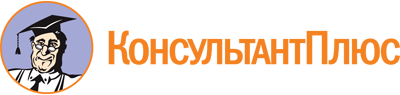 Постановление Правительства ХМАО - Югры от 16.05.2014 N 172-п
(ред. от 12.05.2023)
"О Порядке расчета размера предельной стоимости услуг и (или) работ по капитальному ремонту общего имущества в многоквартирном доме на территории Ханты-Мансийского автономного округа - Югры"Документ предоставлен КонсультантПлюс

www.consultant.ru

Дата сохранения: 02.06.2023
 Список изменяющих документов(в ред. постановлений Правительства ХМАО - Югры от 26.06.2015 N 197-п,от 23.06.2017 N 241-п, от 19.12.2017 N 527-п, от 11.09.2019 N 315-п,от 17.01.2020 N 8-п, от 31.01.2020 N 22-п, от 20.08.2021 N 323-п,от 12.05.2023 N 211-п)Список изменяющих документов(в ред. постановлений Правительства ХМАО - Югры от 19.12.2017 N 527-п,от 11.09.2019 N 315-п, от 17.01.2020 N 8-п, от 31.01.2020 N 22-п,от 20.08.2021 N 323-п, от 12.05.2023 N 211-п)N п/пНаименование типа МКДОсновные характеристики объекта-представителя МКД1231МКД в деревянном исполненииколичество этажей - 2;количество секций - 3;фундаменты - монолитные ленточные;подвал - отсутствует;наружные стены - деревянные из бруса;перекрытия - по деревянным балкам;крыши - стропила и обрешетка деревянные, утепляющие слои из мин. ваты толщ. 100 мм, покрытие из шифера;наружная отделка фасадов - обшивка рейкой;системы ХВС, ГВС, канализации, теплоснабжения, газоснабжения, электроснабжения - централизованные, разводящая сеть, стояки, внутриквартирная разводка, запорная арматура2МКД в панельном исполнении без лифтаколичество этажей - 5;количество секций - 4;фундаменты - свайные, с монолитным ленточным ростверком;подвал - неэксплуатируемый;наружные стены - ж/б панели;перекрытия - ж/б плиты;крыша скатная - стропила и обрешетка деревянные, утепляющие слои из мин. ваты толщ. 100 мм, покрытие из шифера;крыша плоская - покрытие из рулонных материалов;наружная отделка фасадов - отсутствует;системы ХВС, ГВС, канализации, теплоснабжения, газоснабжения, электроснабжения - централизованные, разводящая сеть, стояки, внутриквартирная разводка, запорная арматура3МКД в панельном исполнении с лифтомколичество этажей - от 9 и выше;количество секций - 6;фундаменты - свайные, с монолитным ленточным ростверком;подвал - неэксплуатируемый;наружные стены - ж/б панели;перекрытия - ж/б плиты;крыша плоская - покрытие из рулонных материалов;наружная отделка фасадов - отсутствует;системы ХВС, ГВС, канализации, теплоснабжения, газоснабжения, электроснабжения - централизованные, разводящая сеть, стояки, внутриквартирная разводка, запорная арматура(в ред. постановления Правительства ХМАО - Югры от 17.01.2020 N 8-п)(в ред. постановления Правительства ХМАО - Югры от 17.01.2020 N 8-п)(в ред. постановления Правительства ХМАО - Югры от 17.01.2020 N 8-п)4МКД иные без лифтаколичество этажей - 5;количество секций - 4;фундаменты - свайные, с монолитным ленточным ростверком;подвал - неэксплуатируемый;наружные стены - кирпичные;перекрытия - ж/б плиты;крыша скатная - стропила и обрешетка деревянные, утепляющие слои из мин. ваты толщ. 100 мм, покрытие из шифера;крыша плоская - покрытие из рулонных материалов;наружная отделка фасадов - отсутствует;системы ХВС, ГВС, канализации, теплоснабжения, газоснабжения, электроснабжения - централизованные, разводящая сеть, стояки, внутриквартирная разводка, запорная арматура5МКД иные с лифтомколичество этажей - от 9 и вышеколичество секций - 6;фундаменты - свайные, с монолитным ленточным ростверком;подвал - неэксплуатируемый;наружные стены - кирпичные;перекрытия - ж/б плиты;крыша плоская - покрытие из рулонных материалов;наружная отделка фасадов - отсутствует;системы ХВС, ГВС, канализации, теплоснабжения, газоснабжения, электроснабжения - централизованные, разводящая сеть, стояки, внутриквартирная разводка, запорная арматура(в ред. постановления Правительства ХМАО - Югры от 17.01.2020 N 8-п)(в ред. постановления Правительства ХМАО - Югры от 17.01.2020 N 8-п)(в ред. постановления Правительства ХМАО - Югры от 17.01.2020 N 8-п)6МКД в панельном исполнении с наличием лифтов в отдельных секциях (подъездах)количество этажей - переменная этажность;количество секций - от 2 и выше;фундаменты - свайные, с монолитным ленточным ростверком;подвал - неэксплуатируемый;наружные стены - ж/б панели;перекрытия - ж/б плиты;крыша плоская - покрытие из рулонных материалов;наружная отделка фасадов - отсутствует;системы ХВС, ГВС, канализации, теплоснабжения, газоснабжения, электроснабжения - централизованные, разводящая сеть, стояки, внутриквартирная разводка, запорная арматура(п. 6 введен постановлением Правительства ХМАО - Югры от 31.01.2020 N 22-п)(п. 6 введен постановлением Правительства ХМАО - Югры от 31.01.2020 N 22-п)(п. 6 введен постановлением Правительства ХМАО - Югры от 31.01.2020 N 22-п)7МКД иные с наличием лифтов в отдельных секциях (подъездах)количество этажей - переменная этажность;количество секций - от 2 и выше;фундаменты - свайные, с монолитным ленточным ростверком;подвал - неэксплуатируемый;наружные стены - кирпичные;перекрытия - ж/б плиты;крыша скатная - стропила и обрешетка деревянные, утепляющие слои из мин. ваты толщ. 100 мм, покрытие из металлического профилированного настила;наружная отделка фасадов - отсутствует;системы ХВС, ГВС, канализации, теплоснабжения, газоснабжения, электроснабжения - централизованные, разводящая сеть, стояки, внутриквартирная разводка, запорная арматура(п. 7 введен постановлением Правительства ХМАО - Югры от 31.01.2020 N 22-п)(п. 7 введен постановлением Правительства ХМАО - Югры от 31.01.2020 N 22-п)(п. 7 введен постановлением Правительства ХМАО - Югры от 31.01.2020 N 22-п)N п/пПеречень услуг и (или) работСостав работСостав работ1Ремонт внутридомовых инженерных систем электро-, тепло-, газо-, водоснабжения, водоотведения, в том числе:Ремонт внутридомовых инженерных систем электро-, тепло-, газо-, водоснабжения, водоотведения, в том числе:Ремонт внутридомовых инженерных систем электро-, тепло-, газо-, водоснабжения, водоотведения, в том числе:1.1ЭлектроснабжениеЭлектроснабжениеремонт и (или) замена:вводно-распределительных устройств, распределительных этажных и групповых щитов (без установки и (или) замены общедомовых и индивидуальных приборов учета);внутридомовых питающих и разводящих магистралей и стояков коммунального и квартирного освещения с использованием проводов и кабелей с медными жилами;электрических сетей для питания электрооборудования лифтов и электрооборудования для обеспечения работы инженерных систем;сети освещения помещений и мест общего пользования (освещение подвалов, чердаков, лестничных площадок, тамбуров, входов в подъезды) с использованием энергосберегающих и антивандальных светильников, датчиков движения, фотореле;установка УЗО на вводах в квартиры;бетонирование полов в помещениях электрощитовых;замена или устройство системы заземления;перевод существующей сети электроснабжения на повышенное напряжение1.2ТеплоснабжениеТеплоснабжениеремонт и (или) замена:разводящих магистралей, запорной и регулировочной арматуры, расположенных в помещениях общего пользования стояков и отопительных приборов;расположенных в помещениях собственников стояков, запорной и регулировочной арматуры, включая установку запорной арматуры и перемычки перед отопительными приборами, не имеющими отключающих устройств <*>;отопительных приборов в местах общего пользования (на лестничных площадках, в подвалах);оборудования индивидуальных тепловых пунктов (ИТП) и повысительных насосных установок (при наличии) (без установки и (или) или замены общедомовых приборов учета тепловой энергии);ремонт (устройство) полов и приямков в помещениях индивидуальных тепловых пунктов (ИТП), автоматизированных узлов управления в системе теплоснабжения, повысительных насосных установок;установка автоматизированных узлов управления тепловой энергии с погодным регулированием, автоматических регуляторов перепада давления (балансировочных клапанов) (при наличии общедомового прибора учета тепловой энергии) <**>;перевод полотенцесушителей, относящихся к общедомовым инженерным системам, смонтированных на системе отопления, на систему горячего водоснабжения (без замены (установки) полотенцесушителей, за исключением случаев, когда в качестве полотенцесушителей был предусмотрен трубопровод отопления) <***>;восстановление перекрытий и покрытий пола в помещениях собственников, расположенных на 1-м этаже, при замене трубопроводов в многоквартирных домах без подвалов;тепловая изоляция трубопроводов и арматуры в подвалах и (или) на чердаках;ремонт (устройство) электрических сетей (в т.ч. слаботочных) для питания электрооборудования системы;герметизация проходов вводов и выпусков трубопроводов в наружных стенах(в ред. постановления Правительства ХМАО - Югры от 20.08.2021 N 323-п)(в ред. постановления Правительства ХМАО - Югры от 20.08.2021 N 323-п)(в ред. постановления Правительства ХМАО - Югры от 20.08.2021 N 323-п)(в ред. постановления Правительства ХМАО - Югры от 20.08.2021 N 323-п)1.3ГазоснабжениеГазоснабжениеремонт и (или) замена:внутридомовых разводящих магистралей газоснабжения и стояков;запорной и регулировочной арматуры, в том числе на ответвлении от стояков к бытовым газовым приборам в жилых помещениях;герметизация проходов вводов и выпусков трубопроводов в наружных стенах1.4Холодное водоснабжениеХолодное водоснабжениеремонт и (или) замена:разводящих магистралей, запорной и регулировочной арматуры, расположенных в помещениях общего пользования стояков;расположенных в помещениях собственников стояков, запорной арматуры, а также запорной арматуры, расположенной в местах общего пользования на ответвлении от стояков в квартиру <*>;водомерных узлов (без установки и (или) или замены общедомовых приборов учета);оборудования повысительных насосных установок (при наличии);трубопроводов, оборудования и оснащения системы пожаротушения в местах общего пользования (при наличии);восстановление перекрытий и покрытий пола в помещениях собственников, расположенных на 1-м этаже, при замене трубопроводов в многоквартирных домах без подвалов;ремонт (устройство) электрических сетей (в т.ч. слаботочных) для питания электрооборудования системы;герметизация проходов вводов и выпусков трубопроводов в наружных стенах(в ред. постановления Правительства ХМАО - Югры от 20.08.2021 N 323-п)(в ред. постановления Правительства ХМАО - Югры от 20.08.2021 N 323-п)(в ред. постановления Правительства ХМАО - Югры от 20.08.2021 N 323-п)(в ред. постановления Правительства ХМАО - Югры от 20.08.2021 N 323-п)1.5Горячее водоснабжениеГорячее водоснабжениеремонт и (или) замена:разводящих магистралей, запорной и регулировочной арматуры, расположенных в помещениях общего пользования стояков;расположенных в помещениях собственников стояков, запорной арматуры, а также запорной арматуры, расположенной в местах общего пользования на ответвлении от стояков в квартиру <*>;теплообменников, бойлеров, насосных установок и другого оборудования в составе общего имущества (без установки и (или) или замены общедомовых приборов учета) в комплексе для приготовления и подачи горячей воды в распределительную сеть;монтаж циркуляционных трубопроводов;перевод полотенцесушителей, относящихся к общедомовым инженерным системам, смонтированных на системе отопления, на систему горячего водоснабжения (без замены (установки) полотенцесушителей, за исключением случаев, когда в качестве полотенцесушителей был предусмотрен трубопровод отопления) <***>;восстановление перекрытий и покрытий пола в помещениях собственников, расположенных на 1-м этаже, при замене трубопроводов в многоквартирных домах без подвалов;тепловая изоляция трубопроводов и арматуры в подвалах и (или) на чердаках;ремонт (устройство) электрических сетей (в т.ч. слаботочных) для питания электрооборудования системы;герметизация проходов вводов и выпусков трубопроводов в наружных стенах(в ред. постановления Правительства ХМАО - Югры от 20.08.2021 N 323-п)(в ред. постановления Правительства ХМАО - Югры от 20.08.2021 N 323-п)(в ред. постановления Правительства ХМАО - Югры от 20.08.2021 N 323-п)(в ред. постановления Правительства ХМАО - Югры от 20.08.2021 N 323-п)1.6ВодоотведениеВодоотведениеремонт и (или) замена:сборных трубопроводов разводящих магистралей, относящихся к общему имуществу;стояков, относящихся к общему имуществу (без установки и (или) замены сантехоборудования, за исключением случаев, когда замена трубопроводов технологически невозможна без демонтажа и (или) повреждения сантехоборудования (унитазов)) <*>;вытяжных (фановых) труб для вентиляции сетей канализации, являющихся продолжением канализационных стояков;задвижек (при наличии);выпусков до колодца с восстановлением элементов благоустройства придомовой территории (озеленения, тротуаров, дорожек, проездов, восстановление ограждений (без стоимости конструкций));стояков внутренней системы водоотведения ливневых (дождевых) вод (при наличии);восстановление перекрытий и покрытий пола в помещениях собственников, расположенных на 1-м этаже, при замене трубопроводов в многоквартирных домах без подвалов;герметизация проходов вводов и выпусков трубопроводов в наружных стенах, выпусков в колодце(в ред. постановления Правительства ХМАО - Югры от 20.08.2021 N 323-п)(в ред. постановления Правительства ХМАО - Югры от 20.08.2021 N 323-п)(в ред. постановления Правительства ХМАО - Югры от 20.08.2021 N 323-п)(в ред. постановления Правительства ХМАО - Югры от 20.08.2021 N 323-п)2.Ремонт или замена лифтового оборудования, признанного непригодным для эксплуатации, ремонт лифтовых шахтРемонт или замена лифтового оборудования, признанного непригодным для эксплуатации, ремонт лифтовых шахтремонт и (или) замена:лифтового оборудования, признанного непригодным для эксплуатации;шахт, приямков, приставных шахт (при необходимости);элементов автоматизации и диспетчеризации лифтового оборудования;оборудования устройств и конструкций подъемных механизмов лифтов;помещения машинного отделения лифтовых шахт, в том числе штукатурка стен с окраской водоэмульсионной краской, бетонирование полов;дверей и люков в машинном помещении3.Ремонт крышиРемонт крыширемонт конструкций крыш из деревянных конструкций:ремонт и (или) замена стропильных ног, мауэрлатов, обрешетки сплошной и разряженной из брусков;антисептирование и антипирирование деревянных конструкций;устройство, ремонт и (или) замена продухов, слуховых окон и других устройств для вентиляции чердачного пространства;утепление подкровельного (чердачного) перекрытия;укладка ходовых досок в чердачном помещении.Ремонт конструкций крыш из железобетонных стропил и кровельных настилов:устранение неисправностей железобетонных стропил и кровельных настилов;утепление подкровельного (чердачного) перекрытия или бесчердачного перекрытия на совмещенной кровле;ремонт или замена стяжки для кровельного покрытия;ремонт и (или) замена покрытий крыш, включая покрытия над входными группами в подъезды, в подвалы, козырьков над крыльцами, лоджиями и балконами верхних:металлического покрытия крыш с устройством примыканий;покрытия кровли из рулонных битумородных материалов на кровли из наплавляемых материалов с устройством примыканий;покрытия кровли из штучных материалов (шифер, черепица и т.п.) с устройством примыканий;устройство, ремонт и (или) или замена системы водоотвода (свесы, желоба, разжелобки, лотки, водосточные трубы и иные изделия);восстановление, ремонт и (или) замена подкровельных и надкровельных элементов:лазов на кровлю, лестниц выхода на кровлю;канализационных фановых стояков, дымовентиляционных блоков (вентшахт) и лифтовых шахт и их утепление (при необходимости);парапетных плит;покрытий парапетов, брандмауэров, надстроек, колпаков на оголовках дымовентиляционных блоков (вентшахт), мусорокамер;ограждающих и снегозадерживающих устройств;водоприемных воронок для ливнестоков и их утепление (при необходимости) с установкой колпаков;ремонт и восстановление элементов тепло-, гидро- и пароизоляции узлов примыкания мансардных окон, расположенных в помещениях собственников, обустройство оконных откосов;демонтаж и монтаж элементов общего имущества собственников помещения многоквартирного дома, препятствующих проведению работ, предусмотренных настоящим пунктом <****>(в ред. постановления Правительства ХМАО - Югры от 20.08.2021 N 323-п)(в ред. постановления Правительства ХМАО - Югры от 20.08.2021 N 323-п)(в ред. постановления Правительства ХМАО - Югры от 20.08.2021 N 323-п)(в ред. постановления Правительства ХМАО - Югры от 20.08.2021 N 323-п)4.Утратил силу. - Постановление Правительства ХМАО - Югры от 17.01.2020 N 8-пУтратил силу. - Постановление Правительства ХМАО - Югры от 17.01.2020 N 8-пУтратил силу. - Постановление Правительства ХМАО - Югры от 17.01.2020 N 8-п5.Ремонт подвальных помещений, относящихся к общему имуществу в многоквартирном домеРемонт подвальных помещений, относящихся к общему имуществу в многоквартирном домеремонт и штукатурка участков стен подвала с окраской водоэмульсионными составами (при наличии оштукатуренных стен и их разрушений);восстановление защитного слоя плит перекрытия подвала составами, защищающими от сырости, утепление надподвального перекрытия (при необходимости);ремонт и восстановление герметизации стыков плит перекрытия с заменой утепления стыков (при необходимости);гидроизоляция стен и пола подвала;отсыпка подвала песком (при необходимости), ремонт бетонных полов подвала;ремонт или устройство приямков, внутренней дренажной системы;ремонт или устройство подвальных продухов <***>;восстановление, ремонт и (или) замена:подвальных окон и наружных входных дверей;дренажной системы;лестниц и перил входов в подвалы (включая устройство при их отсутствии и наличии необходимости);крылец входных групп в подъезды <***>;отмостки <***>6.Ремонт фасада <*****>Ремонт фасада <*****>ремонт наружных ограждающих стен (в зависимости от типа и вида отделки):ремонт и (или) усиление кирпичной кладки;ремонт или устройство штукатурки (фактурного слоя), включая архитектурный ордер;ремонт облицовочной плитки;ремонт стен в деревянном исполнении с частичной заменой бруса;ремонт, восстановление и (или) устройство наружной отделки стен в деревянном исполнении;окраска по штукатурке или по фактурному слою;ремонт и восстановление герметизации горизонтальных и вертикальных стыков стеновых панелей крупноблочных и крупнопанельных зданий с заменой утепления стыков;ремонт и восстановление герметизации стыков оконных и дверных проемов мест общего пользования;демонтаж, замена, монтаж элементов утепления наружных ограждающих стен многоквартирного дома (в случае наличия такого утепления);облицовка ограждений балконов, входных групп в подъезды и подвалы;ремонт и (или) замена окон и балконных дверей (в составе общего имущества);ремонт или замена оконных отливов;ремонт и (или) замена входных наружных дверей в подъезды и в подсобные помещения, относящиеся к общему имуществу;окраска со стороны фасада оконных переплетов, балконных дверей и входных наружных дверей (в составе общего имущества);ремонт и усиление балконных плит с заменой при необходимости консолей, гидроизоляцией и герметизацией с последующей окраской;усиление конструкций козырьков над входами с последующей отделкой поверхностей;усиление конструкций карнизных блоков с последующей отделкой поверхностей;замена деревянных пожарных лестниц на металлические;ремонт и (или) замена системы водоотвода (свесы, желоба, разжелобки, лотки) с ремонтом или заменой водосточных труб и изделий <***>;ремонт подвальных продухов <***>;ремонт и (или) восстановление крылец входных групп в подъезды <***>;ремонт отмостки <***>;демонтаж и монтаж элементов общего имущества собственников помещения многоквартирного дома, препятствующих проведению работ, предусмотренных настоящим пунктом <****>(в ред. постановления Правительства ХМАО - Югры от 20.08.2021 N 323-п)(в ред. постановления Правительства ХМАО - Югры от 20.08.2021 N 323-п)(в ред. постановления Правительства ХМАО - Югры от 20.08.2021 N 323-п)(в ред. постановления Правительства ХМАО - Югры от 20.08.2021 N 323-п)7.Утепление фасада в случае, если необходимость проведения данных работ установлена заключением специализированной организации, подготовленным по результатам энергетического обследования многоквартирного дома <*****>Утепление фасада в случае, если необходимость проведения данных работ установлена заключением специализированной организации, подготовленным по результатам энергетического обследования многоквартирного дома <*****>ремонт наружных ограждающих стен (в зависимости от типа и вида отделки):ремонт и (или) усиление кирпичной кладки;ремонт и восстановление герметизации горизонтальных и вертикальных стыков стеновых панелей крупноблочных и крупнопанельных зданий с заменой утепления стыков (при необходимости);ремонт и восстановление герметизации стыков оконных и дверных проемов мест общего пользования;окраска со стороны фасада оконных переплетов, балконных дверей и входных наружных дверей (в составе общего имущества);ремонт и (или) замена окон и балконных дверей (в составе общего имущества);утепление наружных ограждающих стен (за исключением ограждений балконов и лоджий);устройство наружной отделки фасада - штукатурка и (или) окраска по штукатурке или по фактурному слою либо облицовка фасада, включая облицовку ограждений балконов и лоджий, входных групп в подъезды и подвалы;замена оконных отливов;вынос фасадных трубопроводов (при необходимости);ремонт и (или) замена системы водоотвода (свесы, желоба, разжелобки, лотки) с ремонтом или заменой водосточных труб и изделий <***>;наращивание элементов карниза (при необходимости);усиление конструкций карнизных блоков с последующей отделкой поверхностей;ремонт и (или) замена входных наружных дверей в подъезды и в подсобные помещения, относящиеся к общему имуществу;ремонт и усиление балконных плит с заменой при необходимости консолей, гидроизоляцией и герметизацией с последующей окраской;усиление конструкций козырьков над входами с последующей отделкой поверхностей;замена деревянных пожарных лестниц на металлические;ремонт подвальных продухов <***>;ремонт и (или) восстановление крылец входных групп в подъезды <***>;ремонт отмостки <***>;демонтаж и монтаж элементов общего имущества собственников помещения многоквартирного дома, препятствующих проведению работ, предусмотренных настоящим пунктом <****>8.Ремонт фундамента многоквартирного домаРемонт фундамента многоквартирного домазаделка и расшивка стыков, швов, трещин, гидроизоляция элементов фундаментов, устройство защитного слоя;устранение местных дефектов и деформаций путем усиления фундамента;ремонт отмостки <***>9.Разработка проектной документации в случае, если законодательством Российской Федерации требуется ее разработкаРазработка проектной документации в случае, если законодательством Российской Федерации требуется ее разработкапроведение обмерных работ;визуальное обследование технического состояния конструктивных элементов, инженерных систем и оборудования многоквартирного дома, с выборочным вскрытием конструктивных узлов мансардных крыш и их заделкой;подготовка проектной, сметной документации;проведение государственной экспертизы проекта, историко-культурной экспертизы в отношении многоквартирных домов, официально признанных памятниками архитектуры, в случае если законодательством Российской Федерации требуется проведение таких экспертиз;проверка сметной стоимости (достоверности сметной стоимости) работ по капитальному ремонту организацией, аккредитованной на проведение такой проверки, а в случаях, когда такая проверка предусмотрена нормативными правовыми актами Российской Федерации и (или) автономного округа, в порядке и на условиях, предусмотренных данными актами(в ред. постановления Правительства ХМАО - Югры от 20.08.2021 N 323-п)(в ред. постановления Правительства ХМАО - Югры от 20.08.2021 N 323-п)(в ред. постановления Правительства ХМАО - Югры от 20.08.2021 N 323-п)(в ред. постановления Правительства ХМАО - Югры от 20.08.2021 N 323-п)10.Строительный контрольСтроительный контрольпроверка соблюдения подрядчиком при выполнении работ на объектах технологии производства работ (последовательности и состава технологических операций), контроль соответствия объемов и качества выполняемых работ проектной документации, требованиям технических регламентов, стандартов и сводов правил, иных нормативных документов в сфере строительства;проверка качества строительных материалов, изделий, конструкций и оборудования, поставленных для капитального ремонта объектов, наличия подтверждающих документов - технических паспортов, сертификатов, результатов лабораторных анализов и испытаний;освидетельствование скрытых работ на объектах, контроль за проведением измерений и испытаний, контроль за составлением соответствующих актов с подписанием актов;осуществление контроля за ведением подрядчиком общего и (или) специального журнала производства работ, журнала входного контроля материалов;контроль за устранением подрядчиком выявленных нарушений и недостатков (дефектов);предоставление отчетности по осуществлению строительного контроляN п/пНаименование типа МКДПеречень работМаксимальный размер (%) превышения над предельной стоимостью, установленной для аналогичных видов работ1Бывшие общежития коридорного типаЭлектроснабжение761Бывшие общежития коридорного типаТеплоснабжение451Бывшие общежития коридорного типаГазоснабжение151Бывшие общежития коридорного типаХолодное водоснабжение401Бывшие общежития коридорного типаГорячее водоснабжение201Бывшие общежития коридорного типаВодоотведение462МКД со встроенно-пристроенными или пристроенными помещениямиРемонт крыши152МКД со встроенно-пристроенными или пристроенными помещениямиРемонт фасада52МКД со встроенно-пристроенными или пристроенными помещениямиУтепление фасада103МКД с мансардными крышамиРемонт крыши404МКД с количеством этажей не более чем три (за исключением МКД в деревянном исполнении)Ремонт крыши634МКД с количеством этажей не более чем три (за исключением МКД в деревянном исполнении)Ремонт подвала30